Publicado en L'Ametlla del Vallès el 20/01/2021 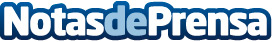 Para contrarrestar la subida de la luz Haier aconseja cómo ahorrarEste año la pandemia ha disparado la factura de la electricidad en las viviendas, responsables del 16.8% del consumo energético en España. Tras el incremento del precio de la luz, Haier aconseja instalar bombas de calor, aprovechar la luz del sol y programar la temperatura del hogar para ahorrarDatos de contacto:María José Vacas Roldán616078204Nota de prensa publicada en: https://www.notasdeprensa.es/para-contrarrestar-la-subida-de-la-luz-haier Categorias: Nacional Sociedad Software Consumo Sector Energético http://www.notasdeprensa.es